Publicado en  el 09/06/2015 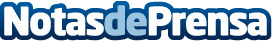 Los ministerios de Fomento y Agricultura, Alimentación y Medio Ambiente firman un protocolo para la protección del linceDatos de contacto:Nota de prensa publicada en: https://www.notasdeprensa.es/los-ministerios-de-fomento-y-agricultura_1 Categorias: Industria Alimentaria http://www.notasdeprensa.es